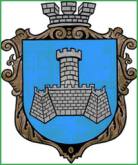 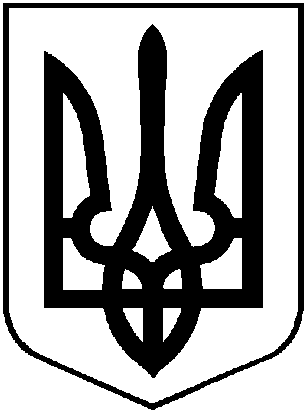 УКРАЇНАХМІЛЬНИЦЬКА МІСЬКА РАДАВІННИЦЬКОЇ ОБЛАСТІВиконавчий комітет	 Р І Ш Е Н Н Я                           	від  _____________  2023 р.                                                                                                 №____Розглянувши лист начальника служби у справах дітей Хмільницької міської ради від 18.04.2023 року №11-11/25, щодо затвердження лімітів споживання енергоносіїв та водопостачання на 2023 рік, враховуючи рішення 34 сесії міської ради 8 скликання від 24.11.2022 року №1447 «Про  затвердження Положення про службу у справах дітей Хмільницької міської ради   та   затвердження Структури служби у справах дітей Хмільницької міської ради», у зв’язку із набуттям  службою у справах дітей Хмільницької міської  ради статусу юридичної особи, керуючись ст.ст. 28, 59 Закону України «Про місцеве  самоврядування в Україні», виконком міської радиВ И Р І Ш И В:Внести зміни до рішення виконавчого комітету Хмільницької міської ради від 19.01.2023 р. №22 «Про встановлення лімітів споживання енергоносіїв та водопостачання бюджетним установам Хмільницької міської територіальної громади  на 2023 рік» (зі змінами), а саме:Затвердити ліміти споживання енергоносіїв та водопостачання на 2023 рік службі у справах дітей Хмільницької міської ради:- оплата водопостачання та водовідведення за КЕКВ 2272 - 18 м3;- оплата електроенергії за КЕКВ 2273 – 7239,75 кВт;- оплата природного газу за КЕКВ 2274 – 540 м3;- оплата інших енергоносіїв (побутові відходи) за КЕКВ 2275 - 9 м3.2. Додаток 1 до рішення виконавчого комітету Хмільницької міської ради від 19.01.2023 р. №22 «Про встановлення лімітів споживання енергоносіїв та водопостачання бюджетним установам Хмільницької міської територіальної громади  на 2023 рік» (зі змінами), викласти у новій редакції (додається).3. Додаток 1 до рішення виконавчого комітету Хмільницької міської ради від 19.01.2023 р. №22 «Про встановлення лімітів споживання енергоносіїв та водопостачання бюджетним установам Хмільницької міської територіальної громади  на 2023 рік» (зі змінами), в попередній редакції визнати таким, що втратив чинність.4. Загальному відділу міської ради у документах постійного зберігання зазначити факт та підставу внесення змін, та втрати чинності Додатку 1 до рішення, зазначеного у пунктах 1- 3 цього рішення.5. Контроль за виконанням цього рішення покласти на заступника міського голови з питань діяльності виконавчих органів міської ради згідно розподілу обов’язків. Міський голова					                 Микола ЮРЧИШИНЛІМІТИ СПОЖИВАННЯ ЕНЕРГОНОСІЇВ ТА ВОДОПОСТАЧАННЯ УНАТУРАЛЬНИХ ПОКАЗНИКАХ, ВИХОДЯЧИ З АСИГНУВАНЬ, ЗАТВЕРДЖЕНИХ В КОШТОРИСАХБЮДЖЕТНИХ УСТАНОВ НА 2023 РІК«Про внесення змін  до рішення виконавчого комітету Хмільницької міської ради від 19.01.2023 р. №22 «Про встановлення лімітів споживання енергоносіїв та водопостачання бюджетним установам Хмільницької міської територіальної громади  на 2023 рік» (зі змінами)Додаток 1до рішення виконкому міської радивід  ________ 2023р. №_________КПКВКМБНайменування  розпорядників2271Теплопостачання2272Водопостачання та водовідведення2273Електроенергія2274Природний газ2275Інші енергоносії 2275Інші енергоносії 2275Інші енергоносії 2275Інші енергоносії 2275Інші енергоносії 2275Інші енергоносії КПКВКМБНайменування  розпорядників2271Теплопостачання2272Водопостачання та водовідведення2273Електроенергія2274Природний газДроваВугілля Побутові відходиБензин Дизпаливо Мастилогкаллм³кВтм³м³тм³ллл0210150Виконком міської ради -80013328052750486,56096088876Управління праці та соціального захисту населення  Хмільницької міської ради-2622145318955--38,6---0810160Керівництво і управління-2001700012050--23---0813104Територіальний центр соціального обслуговування (надання соціальних послуг) Хмільницької міської ради-3427534305--12---0813121Хмільницький міський центр соціальних служб-2817002600--3,6---Управління освіти, молоді та спорту Хмільницької міської ради  всього, в тому числі:-1083052548841401014252082108600013001800610160Керівництво і управління-3517032840--20---0611010Дошкільні заклади освіти-7000207395130010225810001000-500611021Загальноосвітні заклади-350026665025939012002001000500013001300611070Позашкільні заклади освіти-6035502640--20---0611141            Інші заклади  освіти:0611141            Централізована бухгалтерія-2515702370--10---0611141            Групи централізованого господарського обслуговування-2513901610--10---0611151Інклюзивно-ресурсний центр-501932150--10---0611160Центр професійного розвитку педагогічних працівників-1510371000--20---0615031Дитячо - юнацька спортивна школа -1204200012000--18---Відділ культури і туризму Хмільницької міської ради-10591499435620214-280---1010160Керівництво і управління-161840900--11---1011080КПНЗ «Хмільницька школа мистецтв»-113405210210--14---1014060Комунальний заклад «Будинок культури» Хмільницької міської ради-85011520035592--255---1014030Комунальний заклад «Бібліотека для дорослих» Хмільницької міської ради-8021000950014-----1014040Комунальний заклад «Історичний музей м. Хмільника»--5132-------1014040Комунальний заклад «Історичний музей імені Василя Порика» Хмільницької міської ради--2719-------3710160Фінансове управління Хмільницької міської ради-104,76297,83900--9,2---1210160Управління житлово-комунального господарства та комунальної вла-сності Хмільницької міської ради-13398004000--17,6---0710160Відділ з питань охорони здоров’я Хмільницької міської ради-25,8670268--2,5---0712010Комунальне некомерційне підпри-ємство «Хмільницька центральна лікарня» Хмільницької міської ради18002724065000025000------0712111Комунальне некомерційне підприє-мство «Хмільницький центр пер-винної медико-санітарної допомоги» Хмільницької міської ради-12001053006000053-330-30910160Служба у справах дітей Хмільницької міської ради-187239,75540--9---      РАЗОМ180041672,51609471,556356251492217,52524,972902188259Керуючий справами виконкому                                                                                                                                          Керуючий справами виконкому                                                                                                                                          Сергій МАТАШ Сергій МАТАШ Сергій МАТАШ Сергій МАТАШ Сергій МАТАШ Сергій МАТАШ Сергій МАТАШ 